Муниципальное автономное учреждениеДополнительного образования Центр детского творчества «Юность» МЕТОДИЧЕСКАЯ РАЗРАБОТКАЗолотая хохлома!Составитель: Королёва В.А.                       педагог дополнительного образованияПермь, 2018Пояснительная запискаНеобходимым условием построения современной системы эстетического воспитания и развития эстетической культуры личности, является использование народного искусства в педагогической работе с детьми.Народное искусство способствует глубокому воздействию на мир ребёнка, обладает нравственной, эстетической, познавательной ценностью, воплощает в себе исторический опыт многих поколений.Детей необходимо знакомить с народными промыслами, но могут возникнуть трудности в ознакомлении с кистевой росписью, так как специфика выполнения каждой росписи различна. Дидактического материала для этого крайне недостаточно.Отсутствие целесообразного комплекса методик и дидактического материала по ознакомлению детей с народными промыслами, а именно с хохломской росписью, возникла идея написать методическую разработку, направленную на развитие навыков кистевой росписи. В данной методической разработке будет предложена хохломская роспись на деревянном кухонном наборе.  Такой материал может быть использован во всех образовательных учреждениях, как при проведении кружковой работы, так и на уроках по разным предметам трудового обучения. Цель:Освоение основных видов и приемов выполнения хохломской росписи.Задачи: Познакомить с историей хохломской росписи.Освоить и закрепить технику кистевого мазка.Развивать эстетическое восприятие, чувство прекрасного, творческое отношение к работе, внимание, память, мышление, мелкую моторику рук, самостоятельность.Все эти задачи могут быть успешно решены педагогом только в процессе практических творческих занятий: при изготовлении различных художественно-прикладных изделий, выполнении творческих проектных заданий, в процессе знакомства с историей возникновения.История Прежде чем начать расписывать какой- либо предмет в технике хохломской росписи, нужно познакомить обучающихся с историей появления и развития данного промысла: «Жил в давние времена в Москве мастер- иконописец Андрей Лоскут. Царь высоко ценил его мастерство и щедро награждал за труды. Любил мастер своё ремесло, но больше всего любил он вольную жизнь и поэтому однажды тайно покинул царский двор и перебрался в глухие леса Заволжья. Срубил он себе избу и стал заниматься прежним делом. Изготовлением деревянной посуды и предметов быта, дерево тогда было самым удобным и доступным материалом. Земли в этой местности были неплодородными, урожая до весны не хватало. Только лесные богатства спасали от голода и нужды.  Мечтал он о таком искусстве, которое стало бы родным всем, и чтобы отразилась в нём красота родной земли. Мастер покрывал изделия льняным маслом или приготовленной из него олифой. Это придавало прочность деревянной посуде, она становилась красивой. После на рисунок стал наносить рисунок- роспись. Так и появились первые хохломские чашки, украшенные пышными цветами и тонкими веточками.Наконец, дошла слава мастера и до грозного государя, и повелел он отряду стрельцов найти беглеца и привести. Но быстрее стрелецких ног летела народная молва. Узнал мастер о своей беде, собрал односельчан и раскрыл им секреты своего ремесла. А утром, когда вошли в село царские посланцы, увидели все, как горит ярким пламенем изба чудо-художника. Сгорела изба, а самого мастера как ни искали, нигде не нашли. Только остались на земле его краски, которые словно вобрали в себя и жар пламени и чернь пепелища.Исчез мастер, но не исчезло его мастерство, и до сих пор ярким пламенем горят хохломские краски, напоминая всем и о счастье свободы, и о жаре любви к людям, и о жажде красоты.	Хохломская роспись возникла в XVII веке на левом берегу Волги, в деревнях Большие и Малые Безлели, Мокушино, Шабаши, Глибино, Хрящи. Слава о великом мастере разнеслась по всей земле. Отовсюду приезжали люди, чтобы полюбоваться на его мастерство. Многие рубили здесь избы и селились рядом. Мастера, чтобы окрасить фон изделий в золотистый цвет, использовали порошок серебра, которым лудили основу дерева. После выполнения живописи икону покрывали лаком, приготовленным из льняного масла, и подвергали прогреванию в печи. Под влиянием высокой температуры пленка лака приобретала золотистый оттенок, а серебряный порошок, просвечивающий сквозь неё, делался похожим на золото. Особенно широкое распространение этот прием получил в XVII – XVIII веках, когда убранство русских храмов становится особенно богатым и пышным.»Со временем появляются особая манера исполнения: в хохломе выделяют роспись верховую и «под фон». Верховая роспись характеризуется черными и красными цветами на золотистом фоне. В росписи «под фон», как правило, преобладают золотистые рисунки на цветном фоне. Основное отличие этих двух видов росписи заключается в технике их нанесения. При верховой росписи рисунок наносится непосредственно на металлизированную поверхность, которая обрабатывалась при помощи лужения. В росписи «под фон» наносится фон, а рисунок остается не закрашенным, при этом такой рисунок может быть дополнен так называемой- пропиской- мелкими узорами поверх фона. 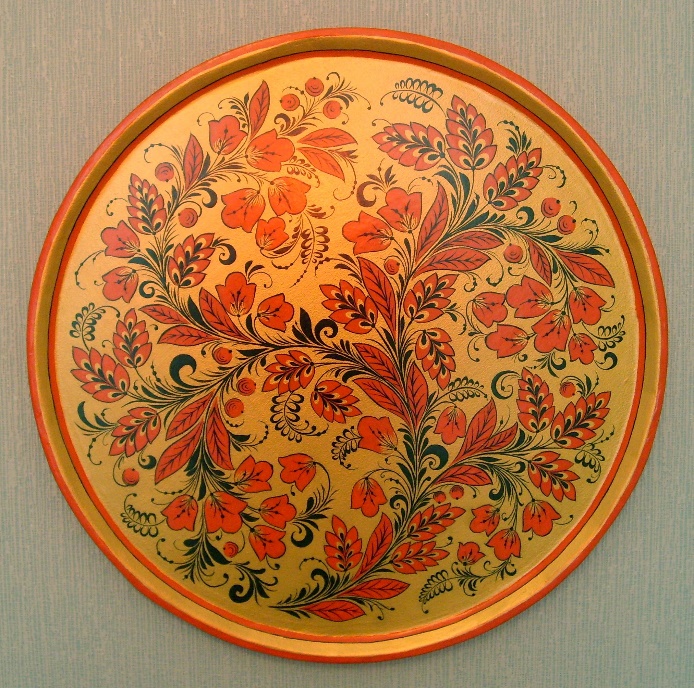 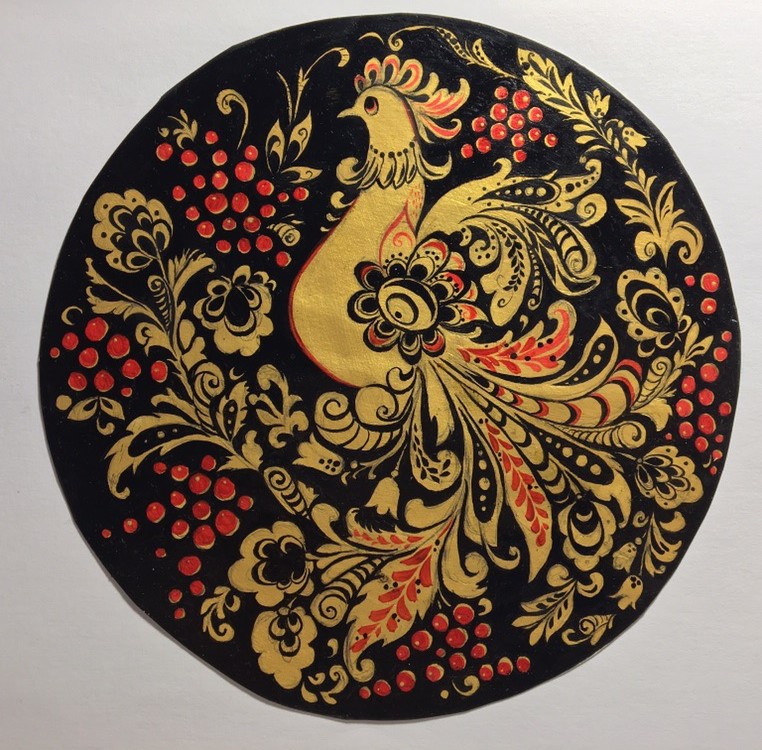               Верховая роспись                                         Фоновая роспись          Из хохломских узоров и орнаментов можно выделить следующие виды: Травка- имеет вид узора из мелких и крупных травинок или веточек. Пряник- чаще всего встречается внутри чаш или блюд, и представляет собой геометрическую фигуру в виде ромба или квадрата, украшенную ягодами, цветами, травой. Кудрина- узор цветов и листьев, имеющих вид золотых завитков на черном или красном фоне.Листок- изображение овальных ягодок и листочков, расположенных вокруг стебля.	В искусстве орнамента хохломы утверждаются характерные для народного декоративного творчества черты: большая образная выразительность росписи, декоративность, предельная строгость и скупость художественных средств. Крестьяне вытачивали, расписывали деревянную посуду и везли ее для продажи в крупное торговое село Хохлома (Нижегородской области), где был торг. Отсюда и пошло название «хохломская роспись». Сейчас есть два центра хохломской росписи- город Семёнов, с фабриками «Хохломская роспись», «Семёновская роспись» и село Сёмино Ковернинского района, где работает предприятие «Хохломской художник». Материалами и принадлежностиПосле изучения истории хохломской росписи, нужно познакомить обучающихся с материалами и принадлежностями: Бумага плотная, А4 Простой карандаш НВ, ВЛастик Гуашевые краскиМасленые краски – черный, красный цветАкриловые краски – золото инковРастворитель №4Кисти: белка, нейлон №3, №5, щетина №8Баночка для водыПалитраКлей ПВАКопировальная бумагаГлянцевый акриловый лак по дереву Технологические карты мотивов хохломской росписиДля работы в технике хохломской росписи используются три главных цвета - это чёрный, красный, золотой. Для начала можно использовать гуашевые краски на занятиях с детьми. Затем с освоением техники кистевого мазка, можно попробовать работать с маслеными красками. Фон покрываем золотым акрилом. Прежде чем приступать расписывать какое-либо изделие, нужно поупражняться на простых мотивах хохломской росписи. Для этого ниже представлены технологические карты с расписанными этапами работы: Этапы выполнения кухонного набора в технике хохломской росписиВывод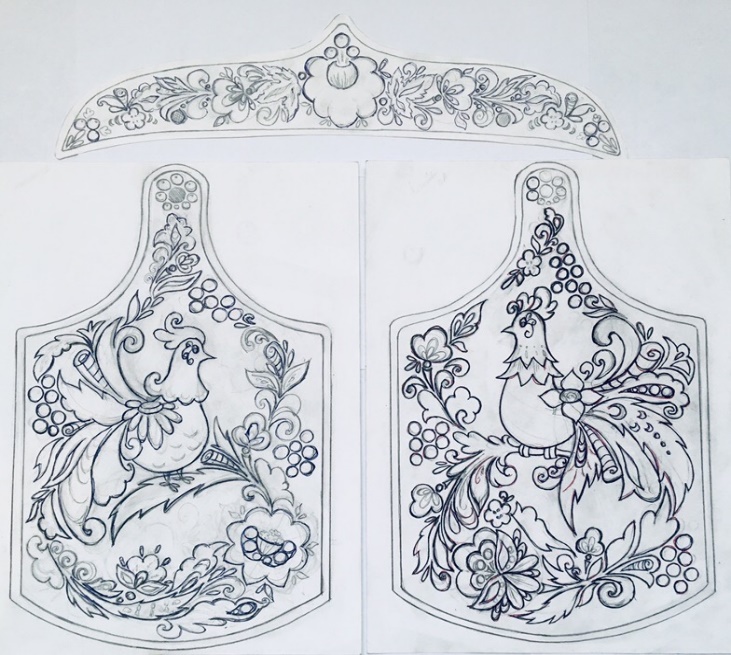 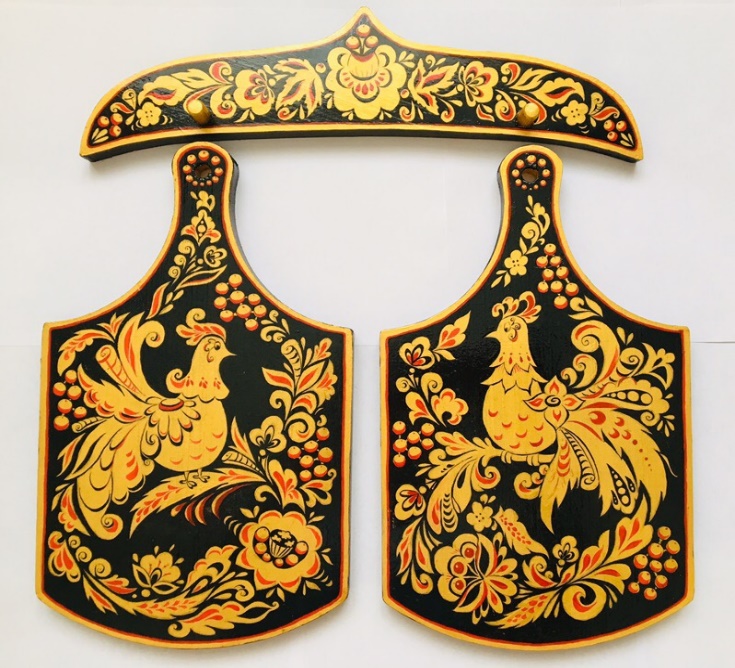 После завершения работы необходимо провести просмотр. На нем обсуждаются: результаты выполнения работы, правильность выполнения каждого этапа. Обсуждение проводится совместно с детьми. При окончании педагог подводит итоги обсуждения, сообщает свою оценку и дает советы каждому ученику.В дальнейшем на занятиях можно расписывать не только деревянные доски, сейчас в магазинах творчества найдется множество различных деревянных заготовок. Это может быть деревянные чащи, ложки, шкатулки, игрушки и т.п. Список литературы Барадулин В.А. Народная роспись по дереву. Пермское книжное издательство, 1987г.А. В. Красильников, Золотая Хохлома, Горький, 1980;В. М. Вишневская, Н.В. Мамаева, Н.Н. Рахманов, Хохлома. Фотоальбом, М., 1980.Т.И. Емельянова, Декоративная роспись по дереву. Золотая Хохлома. Альбом, М., 2001.Мотив «кудрина»Мотив «кудрина»Мотив «кудрина»1Линейный рисунок мотива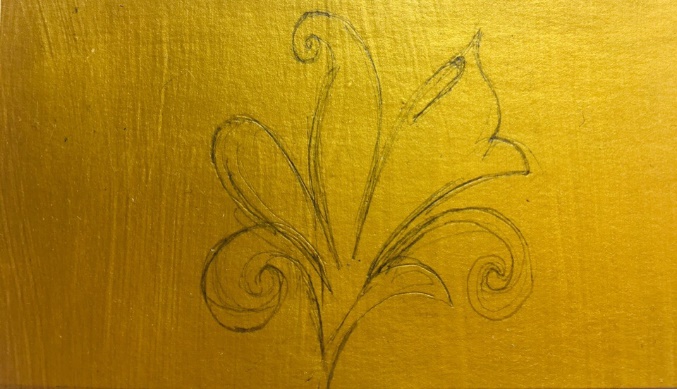 2Прописка фона черным цветом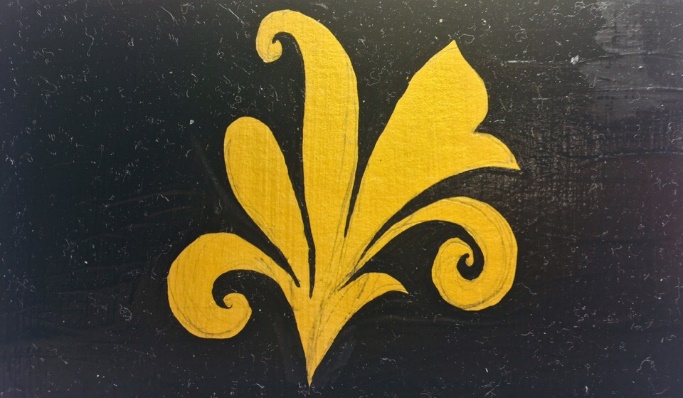 3Роспись кудрины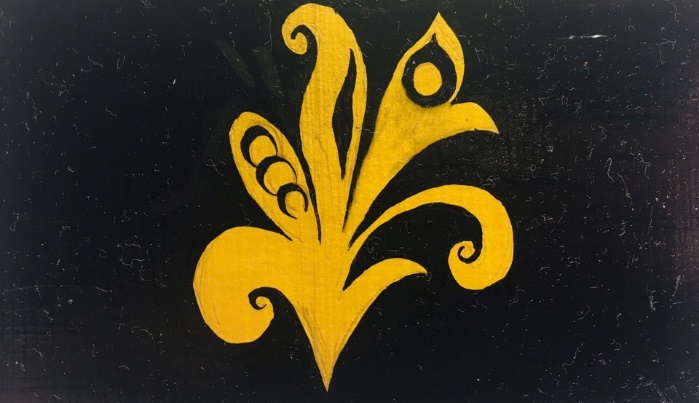 4Оживка мотива красным цветом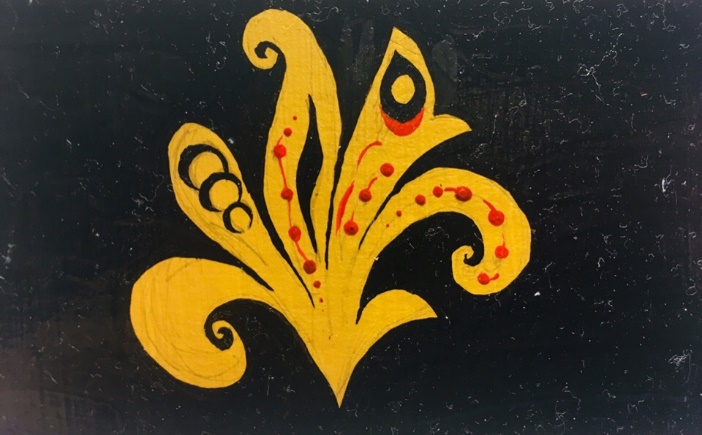 Мотив цветка «под фон»Мотив цветка «под фон»Мотив цветка «под фон»1Карандашныйрисунок мотива цветка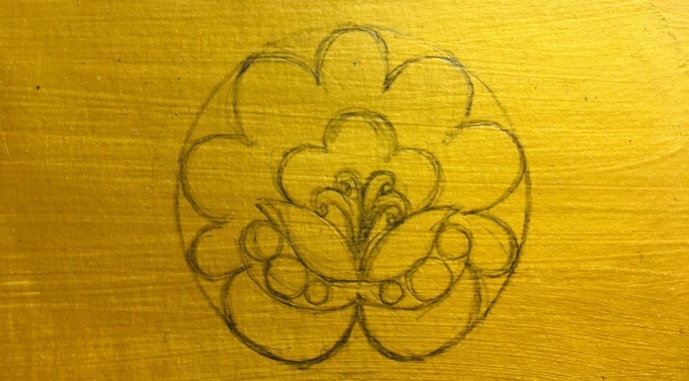 2Заливка фона чёрным цветом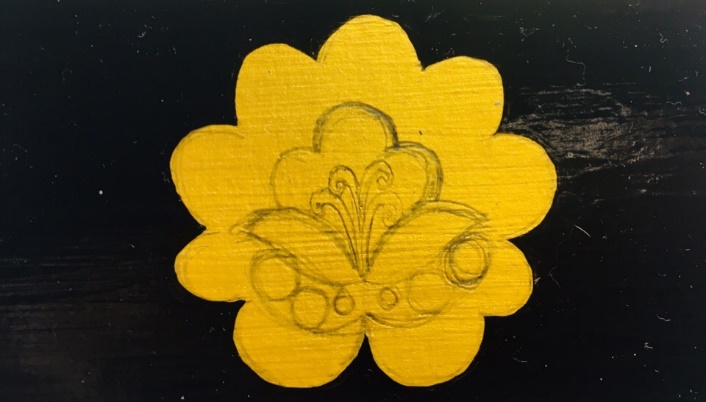 3Моделирование лепестков цветка основным цветом 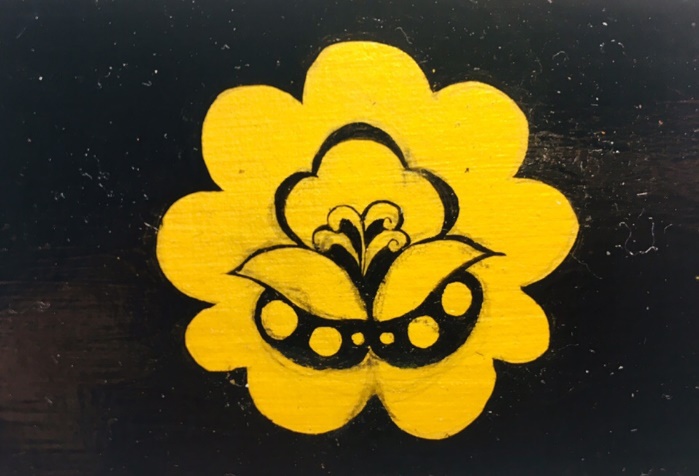 4Прописка внутреннего рисунка цветка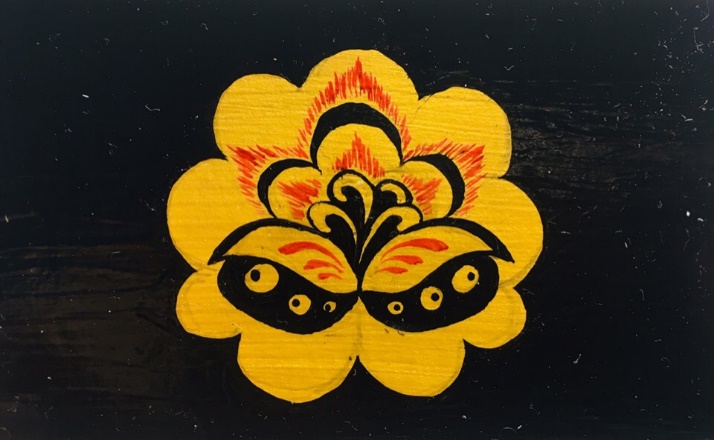 Мотив птицы «под фон»Мотив птицы «под фон»Мотив птицы «под фон»1Линейный рисунок мотива птицы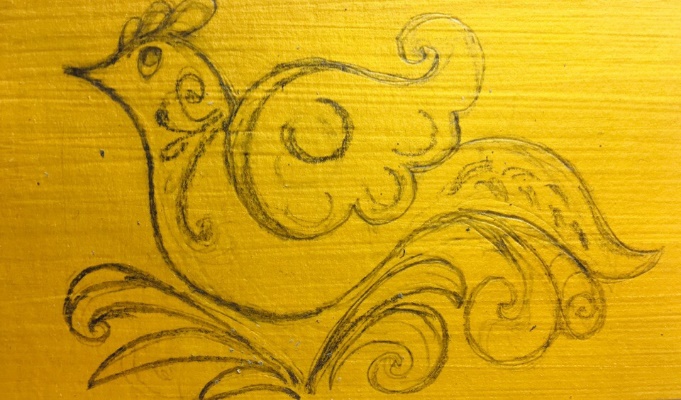 2Заполнение фона чёрным цветом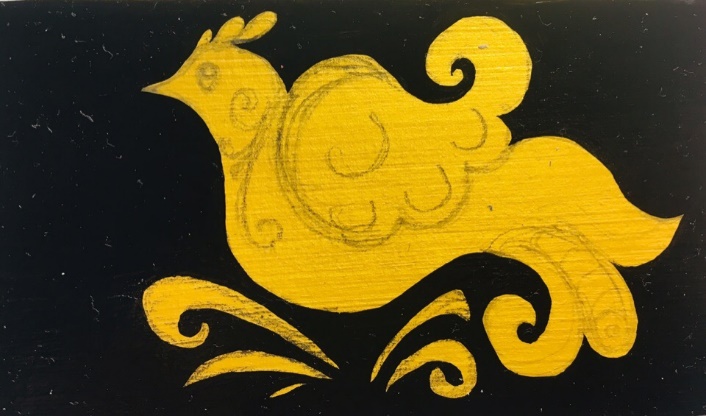 3Моделирование крыльев и хвоста птицы традиционным цветом 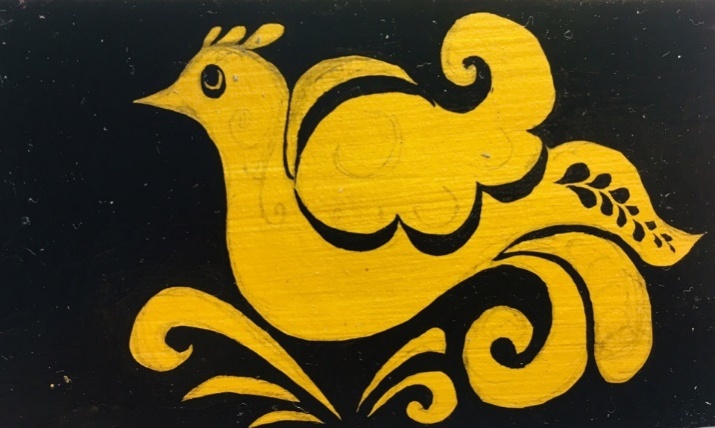 4Украшение птицы элементами графики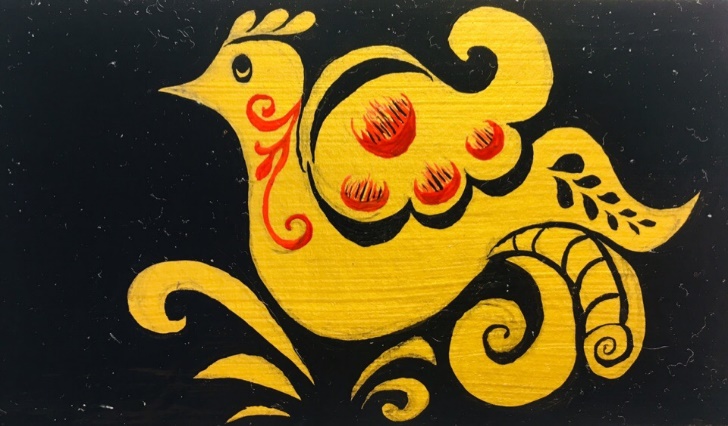 №Название этапаМатериалы,инструменты,оборудованиеГрафические изображенияПоследовательность работы над изделием 1Разработка эскизовБумага,карандаш,гуашь,акрил,кисти,палитра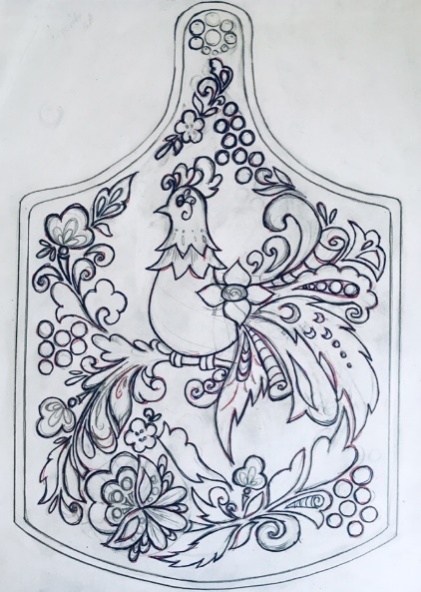 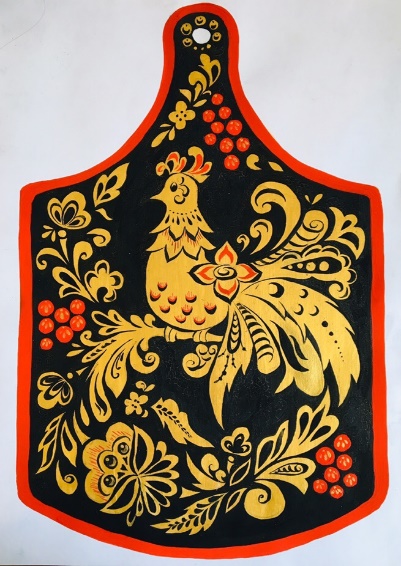 1.Разработать композицию с мотивом птицы для деревянной доски.2.Выполнить эскиз композиции в цвете.2Подготовка изделийДеревянные изделия, наждачная бумага, кисти, клей ПВА, акрил: золото инков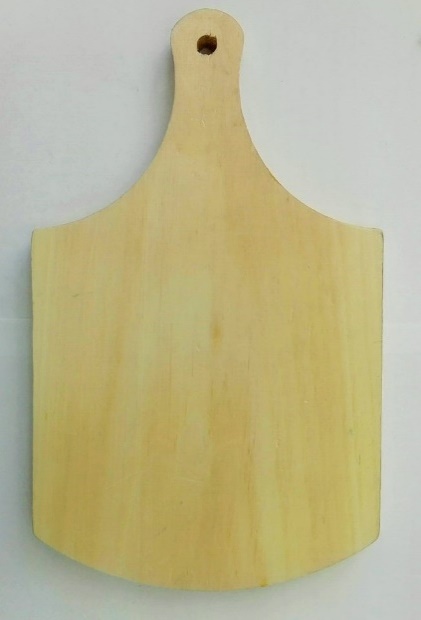 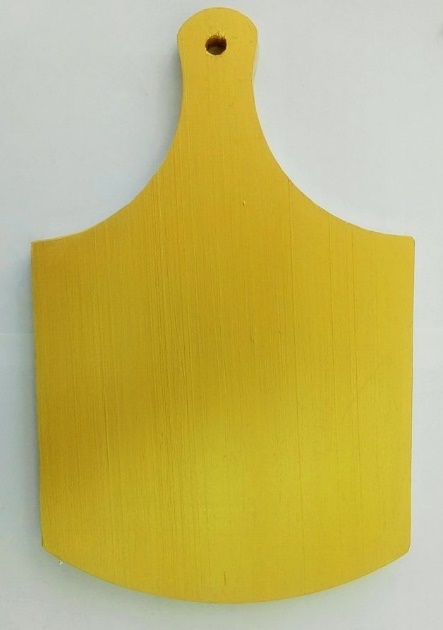 1.Выровнять наждачной бумагой все неровности поверхности дерева.2.Покрыть деревянные заготовки раствором клея и фон золотым акрилом. 3Перевод эскизаКопировальная бумага, карандаш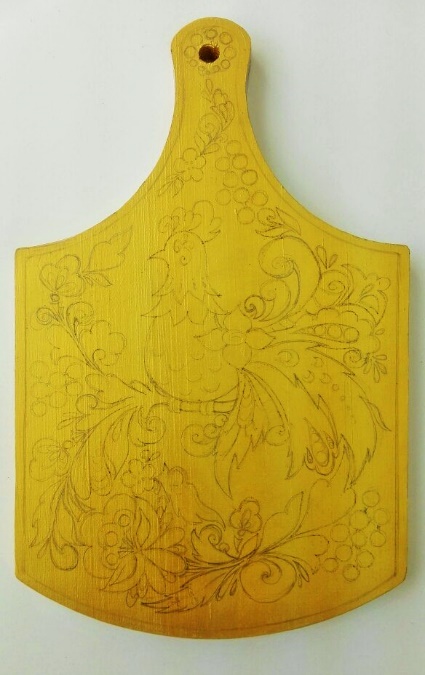 1.Приложить копировальную бумагу блестящей стороной к изделию.2.Сверху на изделие положить эскиз.3.Обвести карандашом.4Работа над фономМасло чёрного цвета, растворитель №4, кисти, палитра 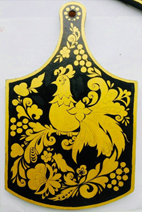 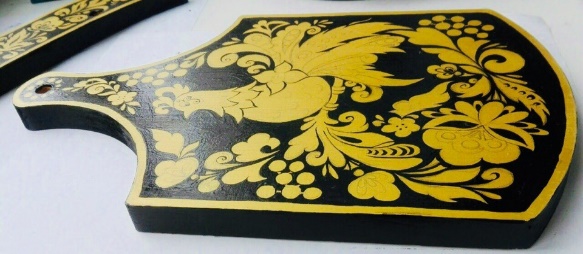 1.Покрыть фон и боковые стороны деревянной доски чёрным цветом.2.Для быстрого высыхания краски использовать растворитель №4. 5Роспись мотивов традиционным цветом Масло чёрного и красного цвета, растворитель №4, кисти, палитра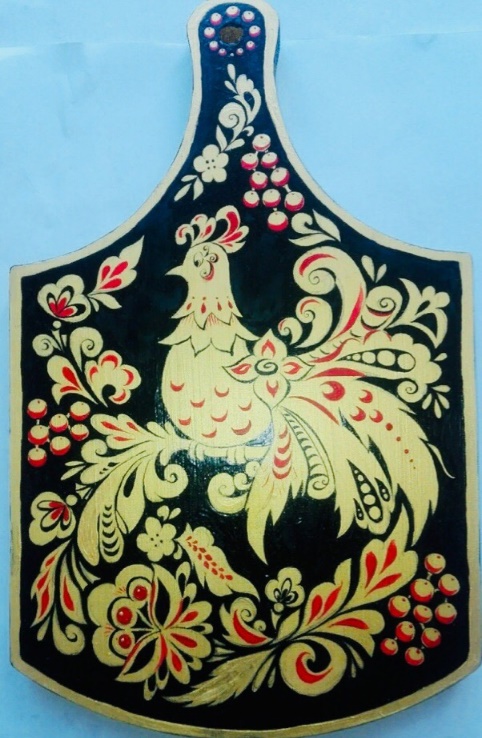 1.Прописать основные мотивы росписи чёрным цветом.2.Добавить элементы графики, выполненные красным цветом для украшения образа мотивов. 6ЛачениеГлянцевый акриловый лак, маска для избегания попадания в дыхательные пути химических веществ, подложка для работы с лаком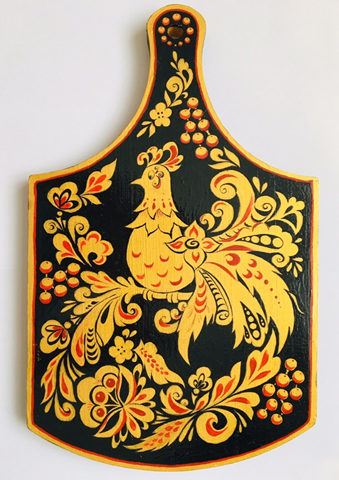 1.Надеть маску.2.Постелить подложку для защиты поверхности, не подлежащей лакировке.3.Нанести лак на расстоянии 25-30 см на обезжиренную поверхность.4.Через 10-15 минут покрыть вторым слоем. 